Liste des tableauxTableau 1 : Résultats de l'enquête pilote	6Tableau 2 : Formateurs	7Tableau 3: Liste des agents enquêteurs retenus	7Tableau 4 : Calendrier de la formation	9IntroductionA la cible 8.7 des Objectifs de Développement Durable (ODD), les dirigeants se sont engagés à : « Prendre des mesures immédiates et efficaces pour supprimer le travail forcé, mettre fin à l’esclavage moderne et à la traite des êtres humains, interdire et éliminer les pires formes de travail des enfants, y compris le recrutement et l’utilisation d’enfants soldats et, d’ici à 2025 mettre fin au travail des enfants sous toutes ses formes. » En 2017, l'Organisation Internationale du Travail (OIT) a publié des estimations mondiales du travail forcé en tant que contribution aux ODD. Les nouvelles estimations mondiales indiquaient que 24,9 millions de personnes étaient soumises au travail forcé, c'est-à-dire qu'elles étaient forcées de travailler sous la menace ou la coercition.En 2009, le Niger a mené son premier exercice de mesure du travail forcé en incluant des questions relatives aux différentes composantes du travail forcé dans l’Enquête Nationale sur le Travail des Enfants (ENTE), pour déterminer les traits caractéristiques des personnes et des ménages qui en sont victimes. A l’époque, les définitions opérationnelles du travail forcé des adultes et des enfants avaient été construites sur la base des quatre critères suivants : le recrutement non libre, la situation de dépendance (au travail forcé), la privation de liberté et la notion de ménage à risque de dépendance. Il a été considéré qu'un adulte était en situation de travail forcé lorsque son recrutement n’est pas libre ou s’il est privé de liberté et, de plus, si lui-même ou son ménage est en situation de dépendance. Sur cette base, on a estimé, sur l’ensemble du pays, quelques 59541 adultes (24799 hommes et 34742 femmes) sont en situation de travail forcé, soit 1,1% du nombre total d’adultes (5 500529). Afin de redéfinir les différents concepts et actualiser les résultats obtenus en 2009 sur le travail forcé au Niger, le BIT a sollicité l’Institut National de la Statistique (INS) pour la réalisation d’une enquête à l’échelle nationale au cours de cette année 2021, dénommée « Enquête Nationale sur les conditions de vie et de travail des ménages au Niger ». Les objectifs généraux de cette enquête se résument comme suit : Générer des estimations sur la prévalence et les principales caractéristiques du travail forcé au niveau national au Niger.Renforcer les capacités du Niger à mener à bien de futures collectes, recherches et analyses de données dans le domaine du travail forcé.Quant aux objectifs spécifiques, il s’agit de : Opérationnaliser les définitions juridiques du travail forcé dans les indicateurs statistiques, en suivant les directives concernant les statistiques du travail forcé adoptés à la 20ème Conférence Internationale des Statisticiens du Travail.Évaluer l'étendue, les caractéristiques, les causes et les conséquences du travail forcé des enfants et des adultes ;Déterminer la prévalence du travail forcé par sexe, groupe d'âge, zone de résidence (urbaine / rurale) et désagrégation géographique de l'enquête (dans la mesure du possible) ;Recueillir des informations sur les caractéristiques suivantes du travail forcé :Les formes de travail ou recrutement involontaires ;Les moyens de coercition (y compris les menaces) dans les lieux de travail et dans le processus de recrutement ;Les relations et conditions de travail dans les situations de dépendance ;L’industrie de l'emploi (par sexe et autres variables pertinentes) ;Statut dans l'emploi (par sexe et autres variables pertinentes) ;Occupations (par sexe et autres variables pertinentes) ;Heures de travail hebdomadaires (par sexe et autres variables pertinentes) ;Gains et mode de paiement (en espèces / en nature), fréquence de paiement, et nature des dépenses.Évaluer les déterminants du travail forcé.Afin de mener à bien l’enquête sur le terrain, une formation de six (6) jours, destinée aux agents enquêteurs, a été organisée pour permettre à ces derniers de mieux comprendre les objectifs de l’enquête. Les agents enquêteurs ont été recrutés sur la base de leur expérience en matière d’enquêtes, leur niveau d’étude, leur aptitude à maitriser la langue couramment parlée dans les enquêtes, et leur disponibilité pendant toute la durée d’enquête.Le présent rapport retrace les objectifs de la formation, les résultats attendus à l’issue de la formation, la méthodologie utilisée lors de la formation, le déroulement de la formation, les difficultés rencontrées, les enseignements tirés, les résultats du pré-test, et les recommandations.Objectif de la formationL’objectif de cette formation est de permettre aux participants de se familiariser avec les activités clés de cette enquête afin d’assurer une collecte de données de qualité sur le terrain. De manière spécifique, il s’agit d’aider ces agents de collecte de données à mieux appréhender les éléments suivants :Aperçu des objectifs et résultats attendus ;Aperçu sur le travail forcé au Niger et dans le monde en général ;Comprendre quelques concepts liés au travail forcé ;L'éthique dans la recherche par sondage, y compris comment obtenir le consentement des enquêtés ;Questions de genre dans la conduite d'une enquête ;Sources de biais des enquêteurs et comment les éviter ;Comment poser des questions sans préempter les réponses ;Contrôler une enquête ;Problèmes de qualité des données ;Traduction ;Comment utiliser une tablette et naviguer dans le questionnaire programmé dans CAPI ;Compréhension de toutes les questions du questionnaire ;Téléchargement de données complétées.Comprendre les techniques et les étapes du dénombrement et de sélection des ménages au niveau des Zones de Dénombrement (ZD) ;Comprendre la procédure d’échantillonnage des ménages à enquêter sur le terrainFamiliarisation avec les outils de collecte telles que les tablettes/smartphones ;Clarification du rôle et des responsabilités des différents membres de l’équipe de collecte de données sur le terrain ; Sélection des meilleurs agents pour la collecte de données sur le terrain.Résultats attendusLes résultats attendus de cette formation sont :Les agents de collecte ont bien compris les techniques de dénombrement et de sélection des ménages au niveau des Zones de Dénombrement (ZD) ;Les agents de collecte ont bien compris toutes les questions du questionnaire ;Les agents de collecte se sont bien familiarisés avec les outils de collecte notamment les tablettes/smartphones, le téléchargement du formulaire, l’envoi des données sur le serveur ;Les agents de collecte ont bien compris le rôle et les responsabilités de chacun des membres de l’équipe de collecte de données sur le terrain ; A la fin de cette formation, les meilleurs agents ont été sélectionnés pour la collecte de données sur le terrain suite aux tests sélections (test écrit, pré test sur le terrain et le test de standardisation)MéthodologiePour atteindre les objectifs fixés, une équipe technique de 8 formateurs dont une (1) femme a été constituée. L’équipe technique a élaboré un plan de formation constitué essentiellement par une formation interactive suivie des pratiques en salle et sur le terrain à travers :Des présentations power point sur L’aperçu des objectifs de l’enquête ;Concepts liés au travail forcé ;Les techniques de dénombrements (avec des exemples pratiques) ;Les techniques de sélection des ménages à enquêter ;Des explications et discussions sur toutes les questions du questionnaire ;Des discussions et partage d’expériences,Des pratiques en salle et sur le terrain.DéroulementL’atelier de formation des agents de collecte de données de l’Enquête Nationale sur les conditions de vie et de travail des ménages au Niger, animée par les cadres de l’INS, s’est déroulé du 20 au 26Avril 2021 dans la salle de réunion de l’Institut National de la Statistique. La formation a duré six (6) jours dont quatre (4) jours de cours théoriques en salle, un (1) jour de test préliminaire (enquête pilote) sur le terrain et un (1) jour pour la restitution du test préliminaire (débriefing). Le pré-test a complété la formation théorique et a permis également aux agents de se familiariser avec l’application de collecte et voir éventuellement les différents problèmes. La formation a été sanctionnée d’un test final pour retenir les meilleurs agents.Ainsi, 11 chefs d’équipe et 33 agents enquêteurs sont retenus. Une liste d’attente est constituée avec les 5 agents recalés.La formation a été structurée comme suit :3 jours de théorie sur :Présentation des documents techniques de l'enquêteL’aperçu des objectifs de l’enquête ;Concepts liés au travail forcé ;Les techniques de dénombrements (avec des exemples pratiques) ;Les techniques de sélection des ménages à enquêter Questionnaire ménage:Identification du ménageCaractéristiques sociodémographiques des membres du ménage (Section 1)Education et logement (section 2)Questionnaire individuel (5ans et plus) :Travail, situation en rapport avec l’activité (Section 3)Travail, Conditions de travail (Section 4)Travail, Sécurité et santé au travail (Section 5 pour les individus de 5 à 17 ans)Prise en main ODK & pratique1 jour de pratique concernant :Simulation en langues du questionnaire ;Simulation ODK ;1 jour d’évaluation pratique : pré-test (enquête pilote à Koira Tagui)1 jour évaluation et Débriefing :Débriefing pré-test Questions en suspendsSoulignons la présence du Coordinateur du Projet Bridge-Niger, Mr Samaila Ibrahim qui est venu encourager les enquêteurs et leur rappeler le contexte dans lequel s’inscrit cette étude.Difficultés rencontrées	Aucune difficulté particulière n’a été enregistrée tout au long de la formation. Tous les 49 agents recrutés étaient présents dès la première journée de formation. Le matériel de formation était au complet.Un équipement de protection et prévention contre la Covid-19 (bavettes/masques, savon pour lavage de mains, gel hydro alcoolique) a également été mis en place durant la formation en salle et le pré-test.Enseignements tirés	La formation a permis d’échanger avec les participants notamment sur les concepts de  ZD, ménage, dénombrement, la procédure de sélection des ménages, la notion de travail forcé, la notion de travail des enfants, etc. Les insuffisances constatées, notamment lors du pré-test ont été relevées et des solutions ont été proposées lors du débriefing.Dans l’ensemble les échanges étaient enrichissants et l’apprentissage a été assez bénéfique car les objectifs assignés ont été largement atteints.RecommandationsPour mieux s’assurer de la bonne marche du travail, la mise en route des équipes devra avoir lieu le plutôt possible afin que les enquêteurs n’oublient pas le notions déjà apprises. De plus, la mission de supervision devra suivre celle des équipes de collecte, directement après leur départ afin de s’assurer de la qualité des données collectées sur le terrain.Conclusion	Après six (6) jours de formation intensive, nous estimons que celle-ci s’est dans l’ensemble bien déroulée. Les objectifs assignés à cette formation ont pleinement été atteints. En effet, les participants ont acquis suffisamment de  connaissances et techniques qui complètent leur expérience en matière de collecte des données. Cependant l’équipe de formateurs souhaite que les participants utilisent judicieusement les acquis de cette formation et la documentation mise à leur disposition pour que les opérations de collecte soient exécutées selon les règles et les techniques en la matière.Tableau 2 : Formateurs Tableau 3: Liste des agents enquêteurs retenusTableau 4 : Calendrier de la formationJours Activités prévuesHorairesIntervenants/ResponsablesJour 1Discours d'ouverture et de lancement de la formation, présentation de l'Equipe technique et des représentants du BIT9h-9h30INSJour 1Présentation du calendrier de formation, Présentation des Objectifs et des Résultats attendus, 9h30-10h30INS Souleymane HamadouJour 1Présentation des documents techniques de l'enquête, Echantillonnage, Informations sur la cartographie et le Dénombrement des ménages (Fiche de dénombrement)9h30-10h30INS Nouhou NA-ALLAH KAKAJour 1Questionnaire Ménage : Identification du ménage10h30-11hINS M. Amadou HamidouJour 1Questionnaire Ménage : Caractéristiques sociodémographiques des membres du ménage (Section 1)11h-13hINS M. Amadou HamidouJour 1Pause  13h-14hINS/BITJour 1Questionnaire Ménage : Education et logement (Section 2)14h-16hINS M. SADOU Bachir Jour 2Questionnaire Individuel : Travail (situation en rapport avec l’activité) (Section 3) 8h30-13h SOULEYMANE Hamadou & Mme MALIKIJour 2Pause PRIERE13h-14h SOULEYMANE Hamadou & Mme MALIKIJour 2Questionnaire Individuel : Travail (Conditions de travail) (Section 4)14h-16h SOULEYMANE Hamadou & Mme MALIKIJour 3Questionnaire Individuel : Travail (Sécurité et santé au travail) (Section 5)8h30-13h Nouhou NA-ALLAH KAKAJour 3Pause 13h-14h Jour 3Simulation en langue14h-16h EnquêteursJour 4Simulation en langue 8h30-12h30EnquêteursJour 5Pré-test   8h30- 16hEnquêteursJour 6Evaluation et Débriefing 8h30-16hEnquêteurs/Formateurs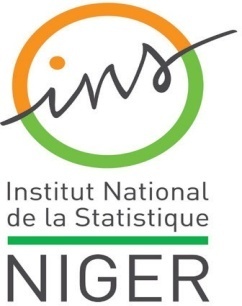 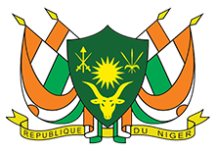 